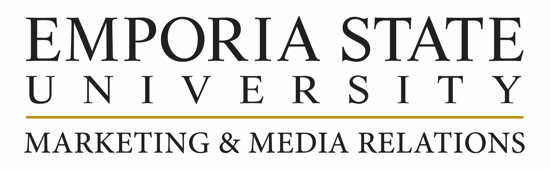 Marketing Plan Project Initiation FormComplete this short form and send to Brandy Nance at bnance@emporia.edu  to initiate your project.  Requestor Information
First + Last Name: 
e-Mail: 
Contact Number: 
Project InformationWhat is the project: Who is the project owner and key point of contact:
Who are key stakeholders/approvers on the project:
Who is the audience? Key dates and important timing information: 
List project goals/objectives:
(promote an event, inform the community, promote a new academic major/program, etc)